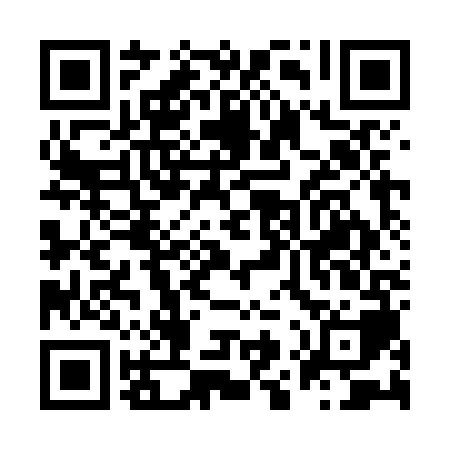 Ramadan times for Achaoan Point, UKMon 11 Mar 2024 - Wed 10 Apr 2024High Latitude Method: Angle Based RulePrayer Calculation Method: Islamic Society of North AmericaAsar Calculation Method: HanafiPrayer times provided by https://www.salahtimes.comDateDayFajrSuhurSunriseDhuhrAsrIftarMaghribIsha11Mon5:065:066:4712:324:186:196:198:0012Tue5:035:036:4412:324:206:216:218:0213Wed5:005:006:4112:314:216:236:238:0414Thu4:584:586:3912:314:236:256:258:0615Fri4:554:556:3612:314:256:276:278:0816Sat4:524:526:3412:314:266:296:298:1017Sun4:494:496:3112:304:286:316:318:1318Mon4:474:476:2912:304:306:336:338:1519Tue4:444:446:2612:304:316:356:358:1720Wed4:414:416:2312:294:336:376:378:1921Thu4:384:386:2112:294:346:396:398:2222Fri4:354:356:1812:294:366:416:418:2423Sat4:324:326:1612:294:386:436:438:2624Sun4:294:296:1312:284:396:456:458:2925Mon4:264:266:1012:284:416:476:478:3126Tue4:234:236:0812:284:426:496:498:3427Wed4:204:206:0512:274:446:516:518:3628Thu4:174:176:0312:274:456:536:538:3829Fri4:144:146:0012:274:476:556:558:4130Sat4:114:115:5712:264:486:576:578:4331Sun5:085:086:551:265:507:597:599:461Mon5:055:056:521:265:518:018:019:482Tue5:025:026:501:265:538:038:039:513Wed4:594:596:471:255:548:048:049:544Thu4:554:556:451:255:558:068:069:565Fri4:524:526:421:255:578:088:089:596Sat4:494:496:401:245:588:108:1010:017Sun4:464:466:371:246:008:128:1210:048Mon4:424:426:341:246:018:148:1410:079Tue4:394:396:321:246:038:168:1610:1010Wed4:364:366:291:236:048:188:1810:12